25.05.2020  № 931Об утверждении муниципальной программы «Укрепление общественного здоровья в городе Чебоксары»В соответствии с Бюджетным кодексом Российской Федерации от 31.07.1998 № 145-ФЗ, Федеральным законом от 06.10.2003 № 131-ФЗ «Об общих принципах организации местного самоуправления в Российской Федерации», распоряжением Кабинета Министров Чувашской Республики от 17.09.2019 № 823-р «Об утверждении Плана мероприятий по формированию здорового образа жизни населения Чувашской Республики, профилактике и контролю неинфекционных заболеваний на период до 2024 года», и в целях обеспечения на территории города Чебоксары формирования системы мотивации граждан к здоровому образу жизни администрация города Чебоксары  п о с т а н о в л я е т:1. Утвердить прилагаемую муниципальную программу города Чебоксары «Укрепление общественного здоровья в городе Чебоксары».2. Настоящее постановление вступает в силу со дня его официального опубликования.3. Управлению информации, общественных связей и молодежной политики опубликовать настоящее постановление в средствах массовой информации.4. Контроль за исполнением настоящего постановления возложить на заместителя главы администрации города Чебоксары по социальным вопросам.УТВЕРЖДЕНАпостановлением администрациигорода Чебоксарыот 25.05.2020 № 931МУНИЦИПАЛЬНАЯ ПРОГРАММА ГОРОДА ЧЕБОКСАРЫ«УКРЕПЛЕНИЕ ОБЩЕСТВЕННОГО ЗДОРОВЬЯ В ГОРОДЕ ЧЕБОКСАРЫ»город Чебоксары, 2020 годПАСПОРТ МУНИЦИПАЛЬНОЙ ПРОГРАММЫРаздел I. Общая характеристика сферы реализации муниципальной программы, формулировка основных проблем (задач) в указанной сфере, анализ ее возникновения, прогноз ее развитияМуниципальная программа города Чебоксары «Укрепление общественного здоровья в городе Чебоксары» (далее – муниципальная программа) разработана в рамках реализации Регионального проекта Чувашской Республики «Формирование системы мотивации граждан к здоровому образу жизни, включая здоровое питание и отказ от вредных привычек» национального проекта «Демография», в соответствии с  Указом Президента Российской Федерации от 07.05.2018 № 204 «О национальных целях и стратегических задачах развития Российской Федерации на период до 2024 года», Концепции государственной политики по снижению масштабов злоупотребления алкогольной продукцией и профилактики алкоголизма среди населения Российской Федерации на период до 2020 года, Концепции осуществления государственной политики противодействия потреблению табака и иной никотин содержащей продукции до 2035 года.Разработка муниципальной программы обусловлена необходимостью принятия мер по реализации государственной политики по борьбе с неинфекционными заболеваниями, комплексных мер профилактической направленности, включая меры направленные на формирование здорового образа жизни, обеспечения условий для ведения здорового образа жизни, а также снижения негативного влияния факторов риска на здоровье человека, таких как низкая двигательная активность, курение, злоупотребление алкоголем, нерациональное питание. Доказано, что их своевременная профилактика может увеличить среднюю продолжительность жизни населения, (более чем на 50,0 %) и значительно снизить смертность населения от управляемых причин смерти. Для достижения поставленных целевых показателей необходимо решение задачи по формированию системы мотивации граждан к здоровому образу жизни, включая здоровое питание и отказ от вредных привычек, где важна роль каждого министерства и ведомства, муниципального образования. Комплексные профилактические меры позволят увеличить ожидаемую продолжительность жизни, снизить показатели смертности от основных хронических неинфекционных заболеваний. Ключевую роль в решении поставленных задач играет развитие и формирование институтов общественного здоровья, формирования здорового образа жизни у населения Чувашской Республики с использованием межведомственного подхода.В настоящее время наиболее распространенными причинами смертности, заболеваемости и утраты трудоспособности в России являются неинфекционные заболевания, в структуре общей смертности населения они составляют более 70,0 %. Хронические неинфекционные заболевания – это ряд хронических заболеваний, включающих сердечно-сосудистые заболевания, онкологические заболевания, хронические обструктивные болезни легких, сахарный диабет II типа. Они характеризуются длительным латентным периодом, продолжительным течением заболевания и общностью факторов риска, носят системный характер, поражают молодое население. Пик заболеваемости приходится на трудоспособный возраст.Город Чебоксары вошел в группу крупных развивающихся городов России с населением свыше полумиллиона человек. Численность населения в городе Чебоксары постоянно растет. По данным Территориального органа Федеральной службы государственной статистики по Чувашской Республике численность населения города Чебоксары составляет 505 800 человек на 01.01.2019 (для сравнения, 502 882 человек на соответствующую дату 2018 года, 500 052 человек в 2017 году, 491 306 человек в 2016 году, 484 469 человек в 2015 году).Для сохранения тенденции к увеличению численности населения города, для снижения рисков развития неинфекционных заболеваний (ведущих к смертности, заболеваемости и утраты трудоспособности населения), являются целесообразными разработка и реализация мероприятий, направленных на формирование системы мотивации граждан в городе Чебоксары к ведению здорового образа жизни.Раздел II. Приоритеты, цели и задачи, целевые индикаторыи показатели, ожидаемые конечные результатымуниципальной программыПриоритетные направления муниципальной политики в охраны здоровья граждан определены Федеральным законом от 21.11.2011 № 323-ФЗ «Об основах охраны здоровья граждан в Российской Федерации», протокольным решением Совета при Главе Чувашской Республики по стратегическому развитию и проектной деятельности от 21.03.2019 № 2 «Об утверждении паспорта регионального проекта Чувашской Республики «Формирование системы мотивации граждан к здоровому образу жизни, включая здоровое питание и отказ от вредных привычек», распоряжением Кабинета Министров Чувашской Республики от 17.09.2019 № 823-р «Об утверждении Плана мероприятий по формированию здорового образа жизни населения Чувашской Республики, профилактике и контролю неинфекционных заболеваний на период до 2024 года».Основными стратегическими целями муниципальной программы является:увеличение доли граждан, ведущих здоровый образ жизни, благодаря совершенствованию нормативно правового регулирования вопросов и формированию среды, способствующей ведению гражданами здорового образа жизни;улучшение здоровья и качества жизни населения, а также формирование культуры и ответственного отношения к своему здоровью;мотивирование граждан к ведению здорового образа жизни посредством проведения информационно-коммуникационной кампании, вовлечение граждан, некоммерческих организаций и работодателей в мероприятия по укреплению общественного здоровья.Для достижения поставленных целей муниципальной программой предусматриваются решение следующих основных задач:формирование у граждан отношения к здоровью как высшей ценности, мотивационных установок и потребности в здоровом образе жизни;совершенствование условий для здорового образа жизни, увеличение ожидаемой продолжительности жизни, улучшение физического и духовного здоровья;создание механизма межведомственного взаимодействия, направленного на формирование здорового образа жизни, профилактику всех форм зависимости и укреплению нравственных ориентиров у населения города;снижение смертности у мужчин в возрасте 16-59 лет и у женщин в возрасте 16-54 лет.В результате реализации мероприятий муниципальной программы ожидается достижение следующих важнейших целевых индикаторов и показателей:ожидаемая продолжительность жизни достигнет – 78,4 лет;естественный прирост (убыль) населения составит – 4,5;снижение смертности мужчин в возрасте 16-59 лет, на 100 тысяч населения до – 441,0 человек;снижение смертности женщин в возрасте 16-54 лет, на 100 тысяч населения, до – 105,6 человек.Сведения о важнейших целевых индикаторах и показателях ожидаемой эффективности реализации муниципальной программы, приведены в приложении № 1 к муниципальной программе.Ожидаемые результаты реализации муниципальной программы позволят:увеличить продолжительность активной жизни населения в городе Чебоксары за счет формирования здорового образа жизни и профилактики неинфекционных заболеваний;постоянно проводить мероприятия по защите, укреплению здоровья и активному образу жизни населения города Чебоксары;повысить информированность населения о факторах образа жизни, влияющих на их здоровье;снизить смертность среди мужчин в возрасте 16-59 лет на 100 тысяч человек в городе Чебоксары на 6,6 %;снизить смертность среди женщин в возрасте 16-54 лет на 100 тысяч человек в городе Чебоксары на 6,6 %.Общий экономический эффект предполагается получить от предотвращения социально значимых заболеваний, увеличения продолжительности активной жизни населения города.Раздел III. Обобщенная характеристика основных мероприятий муниципальной программы, сроков и этапов их реализацииВыстроенная в рамках настоящей муниципальной программы система целевых ориентиров (цели, задачи, ожидаемые результаты) представляет собой четкую согласованную структуру, посредством которой установлена прозрачная и понятная связь реализации отдельных мероприятий с достижением конкретных целей на всех уровнях муниципальной программы.Основные мероприятия муниципальной программы направлены на реализацию целей и задач муниципальной программы в целом.Основные мероприятия муниципальной программы подразделяются на отдельные мероприятия, реализация которых обеспечит достижение индикаторов и показателей эффективности муниципальной программы.Перечень основных мероприятий, включая сроки реализации, ответственных исполнителей, а также характеристики результатов, указаны в приложении № 2 к настоящей муниципальной программе.Раздел IV. Обоснование объема финансовых ресурсов, необходимых для реализации муниципальной программыФинансовое обеспечение реализации муниципальной программы осуществляется за счет средств федерального бюджета, республиканского бюджета Чувашской Республики, бюджета города Чебоксары и внебюджетных источников.Объем финансирования муниципальной программы в 2020–2025 годах составляет – 0,00 тысяч рублей, в том числе:в 2020 году – 0,00 тысяч рублей;в 2021 году – 0,00 тысяч рублей;в 2022 году – 0,00 тысяч рублейв 2023 году – 0,00 тысяч рублей;в 2024 году – 0,00 тысяч рублей;в 2025 году – 0,00 тысяч рублей;из них средства:федерального бюджета в 2020–2025 годах составляет – 0,00 тысяч рублей;республиканского бюджета Чувашской Республики в 2020–2025 годах составляет – 0,00 тысяч рублей;бюджета города Чебоксары в 2020–2025 годах составляет – 0,00 тысяч рублей;внебюджетных источников в 2020–2025 годах составляет – 0,00 тысяч рублей.Объемы финансирования муниципальной программы уточняются при формировании бюджета города Чебоксары на очередной финансовый год и плановый период.Сведения о финансовом обеспечении муниципальной программы, основных мероприятий и мероприятий муниципальной программы по годам ее реализации представлены в приложении № 3 к настоящей муниципальной программе.Раздел V. Анализ рисков реализации муниципальной программы и описание мер управления рисками реализации муниципальной программыНа успешное выполнение муниципальной программы и достижение поставленных целей могут повлиять следующие факторы и риски:1. Финансовые риски, которые связаны с финансированием муниципальной программы в неполном объеме.Данные риски могут возникнуть по причине значительной продолжительности муниципальной программы. Их снижению будут способствовать внедрение в практику программного бюджетирования и своевременная корректировка объемов финансирования основных мероприятий муниципальной программы.В целях управления финансовыми рисками планируются мероприятия по организации разрешения и снижения величины риска путем ежегодного уточнения финансирования муниципальной программы.2. Непредвиденные риски, которые связаны с резким ухудшением состояния экономики вследствие финансового и экономического кризиса.Данные риски могут привести к снижению бюджетных доходов, ухудшению динамики основных показателей в экономике, в том числе повышению инфляции, снижению темпов экономического роста и доходов населения, потребовать осуществления непредвиденных дополнительных расходов бюджетных средств.Таким образом, из вышеперечисленных рисков наибольшее отрицательное влияние на реализацию муниципальной программы может оказать реализация финансовых и непредвиденных рисков, которые содержат угрозу срыва реализации муниципальной программы.В рамках реализации муниципальной программы практически отсутствуют рычаги управления непредвиденными рисками, наибольшее внимание будет уделяться управлению финансовыми рисками.Раздел VI. Механизм реализации муниципальной программы, организация управления и контроль за ходом реализации муниципальной программыОбщее руководство и контроль за ходом реализации муниципальной программы осуществляет ответственный исполнитель муниципальной программы. Контроль за исполнением муниципальной программы возлагается на заместителя главы администрации города Чебоксары по социальным вопросам.Ответственные исполнители и соисполнители муниципальной программы осуществляют подготовку отчетов о выполнении программных мероприятий муниципальной программы.Информация о ходе и полноте выполнения программных мероприятий представляется ответственными исполнителями муниципальной программы в отдел экономики, прогнозирования и социально-экономического развития администрации города Чебоксары ежеквартально, не позднее 15 числа месяца, следующего за отчетным кварталом по форме согласно Приложению № 4 и № 5 к Порядку разработки и реализации муниципальных программ города Чебоксары.Годовой отчет и годовой доклад о ходе реализации и оценке эффективности муниципальной программы подготавливаются ответственным исполнителем совместно с соисполнителями и участниками муниципальной программы и представляются в отдел экономики, прогнозирования и социально-экономического развития администрации города Чебоксары до 1 марта года, следующего за отчетным, на бумажных носителях и в электронном виде.________________________________СВЕДЕНИЯО ВАЖНЕЙШИХ ЦЕЛЕВЫХ ИНДИКАТОРАХ И ПОКАЗАТЕЛЯХМУНИЦИПАЛЬНОЙ ПРОГРАММЫ ГОРОДА ЧЕБОКСАРЫ И ИХ ЗНАЧЕНИЯХ____________________________________________________________________________________                                                                  РЕСУРСНОЕ ОБЕСПЕЧЕНИЕРЕАЛИЗАЦИИ МУНИЦИПАЛЬНОЙ ПРОГРАММЫГОРОДА ЧЕБОКСАРЫ ЗА СЧЕТ ВСЕХ ИСТОЧНИКОВ ФИНАНСИРОВАНИЯ______________________________________________Чăваш РеспубликиШупашкар хулаАдминистрацийěЙЫШĂНУ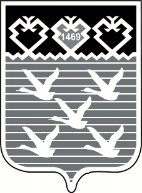 Чувашская РеспубликаАдминистрациягорода ЧебоксарыПОСТАНОВЛЕНИЕГлава администрации города ЧебоксарыА.О. ЛадыковНормативные правовые акты, послужившие основанием для разработки программы– Федеральный закон от 21.11.2011 № 323-ФЗ «Об основах охраны здоровья граждан в Российской Федерации»;Федеральный закон от 23.02.2013 № 15 «Об охране здоровья граждан от воздействия окружающего табачного дыма и последствий потребления табака»;Федеральный закон от 04.12.2007 № 329-ФЗ «О физической культуре и спорте в Российской Федерации»;Закона Чувашской Республики от 21.12.2018 № 97 «Об ограничении продажи электронных систем доставки никотина, жидкостей для электронных систем доставки никотина и без никотиновых жидкостей для электронных систем доставки никотина на территории Чувашской Республики»;Указ Президента Российской Федерации от 07.05.2018 № 204 «О национальных целях и стратегических задачах развития Российской Федерации на период до 2024 года»;Указа Президента Чувашской Республики от 04.12.2002 № 137 «О дополнительных мерах по усилению контроля за потреблением алкоголя, профилактике алкоголизма и пьянства»;Указа Президента Чувашской Республики от 31.05.2010 № 68 «О дополнительных мерах по профилактике курения табака в Чувашской Республике»;Указа Главы Чувашской Республики от 31.07.2014 № 108 «О дополнительных мерах по укреплению здоровья и повышению качества жизни населения Чувашской Республики»;Указа Главы Чувашской Республики от 20.03.2014 № 34 «О дне здоровья и спорта»;Указа Главы Чувашской Республики от 02.12.2019 № 141 «О дополнительных мерах по укреплению здоровья и содействия физическому развитию детей»;Указа Главы Чувашской Республики от 27.11.2019 № 139 «О дополнительных мерах по повышению комфортной среды проживания в муниципальных образованиях Чувашской Республики».постановления Кабинета Министров Чувашской Республики от 13.04.2016 № 108 «Об установлении дополнительных ограничений курения табака в отдельных общественных местах и в помещениях»; распоряжения Правительства Российской Федерации от 25.10.2010 № 1873–р «Об основах государственной политики в области здорового питания населения Российской Федерации на период до 2020 года»;распоряжения Кабинета Министров Чувашской Республики от 17.09.2019 № 823-р «Об утверждении Плана мероприятий по формированию здорового образа жизни населения Чувашской Республики, профилактике и контролю неинфекционных заболеваний на период до 2024 года»Ответственный исполнитель муниципальной программы– Управление физической культуры и спорта администрации города ЧебоксарыСоисполнители муниципальной программы– Управление образования администрации города Чебоксары;Управление культуры и развития туризма администрации города Чебоксары;Управление информации, общественных связей и молодежной политики администрации города Чебоксары;Управление по развитию потребительского рынка и предпринимательства администрации города Чебоксары;Управление ЖКХ, энергетики, транспорта и связи администрации города Чебоксары;Администрация Калининского района города Чебоксары;Администрация Ленинского района города Чебоксары;Администрация Московского района города Чебоксары;Участники муниципальной программы– МБУ «Управление жилищно-коммунального хозяйства и благоустройства» города Чебоксары»;МБУ «Управление жилищным фондом города Чебоксары»;МБУ «Городская реклама» города Чебоксары»Структура муниципальной программы– Паспорт муниципальной программы города Чебоксары «Укрепление общественного здоровья в городе Чебоксары»;Разделы I II III IV V VI муниципальной программы города Чебоксары «Укрепление общественного здоровья в городе Чебоксары»;Приложение № 1 к муниципальной программе «Сведения о показателях и индикаторах муниципальной программы города Чебоксары и их значениях»;Приложение № 2 к муниципальной программе «Перечень основных мероприятий муниципальной программы города Чебоксары»;Приложение № 3 к муниципальной программе «Ресурсное обеспечение реализации муниципальной программы за счет всех средств источников финансирования»Подпрограммы муниципальной программы– Муниципальная программа не содержит подпрограммыЦели муниципальной программы– Увеличение доли граждан, ведущих здоровый образ жизни, благодаря совершенствованию нормативно правового регулирования вопросов и формированию среды, способствующей ведению гражданами здорового образа жизни;улучшение здоровья и качества жизни населения, а также формирование культуры и ответственного отношения к своему здоровью;мотивирование граждан к ведению здорового образа жизни посредством проведения информационно-коммуникационной кампании, вовлечение граждан, некоммерческих организаций и работодателей в мероприятия по укреплению общественного здоровьяЗадачи муниципальной программы– Формирование у граждан отношения к здоровью как высшей ценности, мотивационных установок и потребности в здоровом образе жизни;совершенствование условий для здорового образа жизни, увеличение ожидаемой продолжительности жизни, улучшение физического и духовного здоровья;создание механизма межведомственного взаимодействия, направленного на формирование здорового образа жизни, профилактику всех форм зависимости и укреплению нравственных ориентиров у населения города;снижение смертности у мужчин в возрасте 16-59 лет и у женщин в возрасте 16-54 летВажнейшие целевые индикаторы и показатели муниципальной программы– К 2026 году будут достигнуты следующие целевые показатели и индикаторы:ожидаемая продолжительность жизни достигнет – 78,4 лет;естественный прирост (убыль) населения составит – 4,5;снижение смертности мужчин в возрасте 16-59 лет, на 100 тысяч населения до – 441,0 человек;снижение смертности женщин в возрасте 16-54 лет, на 100 тысяч населения, до – 105,6 человекСроки и этапы реализации муниципальной программы– 2020–2025 годыОбъем средств бюджета на финансирование муниципальной программы и прогнозная оценка привлекаемых на реализацию ее целей средств федерального бюджета, республиканского бюджета, внебюджетных источников– Прогнозируемый объем финансирования мероприятий муниципальной программы в 2020–2025 годах составляет – 0,00 тысяч рублей, в том числе:в 2020 году – 0,00 тысяч рублей;в 2021 году – 0,00 тысяч рублей;в 2022 году – 0,00 тысяч рублей;в 2023 году – 0,00 тысяч рублей;в 2024 году – 0,00 тысяч рублей;в 2025 году – 0,00 тысяч рублей;из них средства:федерального бюджета в 2020–2025 годах составляет – 0,00 тысяч рублей;республиканского бюджета Чувашской Республики в 2020–2025 годах составляет – 0,00 тысяч рублей;бюджета города Чебоксары в 2020–2025 годах составляет – 0,00 тысяч рублей;внебюджетных источников в 2020–2025 годах составляет – 0,00 тысяч рублей.Объемы финансирования муниципальной программы уточняются при формировании бюджета города Чебоксары на очередной финансовый год и плановый периодОжидаемые результаты реализации муниципальной программы– Увеличение продолжительности активной жизни населения в городе Чебоксары за счет формирования здорового образа жизни и профилактики неинфекционных заболеваний;проведение мероприятий по защите, укреплению здоровья и активному образу жизни населения города Чебоксары;повышение информированности населения о факторах образа жизни, влияющих на их здоровье;снижение смертности мужчин в возрасте 16-59 лет на 100 тысяч человек в городе Чебоксары;снижение смертности женщин в возрасте 16-54 лет на 100 тысяч человек в городе ЧебоксарыСистема организации контроля за выполнением муниципальной программы– Контроль за исполнением муниципальной программы возложен на ответственных исполнителей муниципальной программы. Ответственные исполнители и соисполнители муниципальной программы осуществляют подготовку отчетов о выполнении программных мероприятий муниципальной программы. Отчет о выполнении программных мероприятий представляется ответственными исполнителями муниципальной программы в отдел экономики, прогнозирования и социально-экономического развития администрации города Чебоксары ежеквартально не позднее 15 числа месяца, следующего за отчетным кварталом по форме согласно Приложению № 4 и № 5 к Порядку разработки и реализации муниципальных программ города Чебоксары.Годовой отчет и годовой доклад о ходе реализации и оценке эффективности муниципальной программы подготавливаются ответственным исполнителем совместно с соисполнителями и участниками муниципальной программы и представляются в отдел экономики прогнозирования и социально-экономического развития администрации города Чебоксары до 1 марта года, следующего за отчетным, на бумажных носителях и в электронном видеПриложение № 1 к муниципальной программе города Чебоксары «Укрепление общественного здоровья в городе Чебоксары»№ п/пНаименование целевого показателя (индикатора)Единицы измеренияБазовое значение (на 2019 г.)Период, годПериод, годПериод, годПериод, годПериод, годПериод, год№ п/пНаименование целевого показателя (индикатора)Единицы измеренияБазовое значение (на 2019 г.)2020202120222023202420251Ожидаемая продолжительность жизни (в количестве лет)лет74,475,275,976,777,478,278,42Естественный прирост (убыль) населения (в промилле)промилле3,13,43,73,94,24,44,53Смертность мужчин в возрасте 16-59 лет, на 100 тысяч населениячеловек479,6472,1464,9457,8451,2446,0441,04Смертность женщин в возрасте 16-54 лет, на 100 тысяч населениячеловек114,8113,1111,5109,7107,5106,2105,6Приложение № 2 к муниципальной программе города Чебоксары «Укрепление общественного здоровья в городе Чебоксары»ПЕРЕЧЕНЬ ОСНОВНЫХ МЕРОПРИЯТИЙ И МЕРОПРИЯТИЙМУНИЦИПАЛЬНОЙ ПРОГРАММЫ ГОРОДА ЧЕБОКСАРЫ№ п/пНаименование основного мероприятия и мероприятияСроки реализации (начало – окончание)Ответственный исполнительХарактеристика результата12345I. Координация реализации муниципальной программы1. Совершенствование нормативно-правового регулирования процесса формирования профилактической среды,здорового образа жизни населения и ответственного отношения граждан к своему здоровью,здоровью детей на основе комплексного межсекторального подходаI. Координация реализации муниципальной программы1. Совершенствование нормативно-правового регулирования процесса формирования профилактической среды,здорового образа жизни населения и ответственного отношения граждан к своему здоровью,здоровью детей на основе комплексного межсекторального подходаI. Координация реализации муниципальной программы1. Совершенствование нормативно-правового регулирования процесса формирования профилактической среды,здорового образа жизни населения и ответственного отношения граждан к своему здоровью,здоровью детей на основе комплексного межсекторального подходаI. Координация реализации муниципальной программы1. Совершенствование нормативно-правового регулирования процесса формирования профилактической среды,здорового образа жизни населения и ответственного отношения граждан к своему здоровью,здоровью детей на основе комплексного межсекторального подходаI. Координация реализации муниципальной программы1. Совершенствование нормативно-правового регулирования процесса формирования профилактической среды,здорового образа жизни населения и ответственного отношения граждан к своему здоровью,здоровью детей на основе комплексного межсекторального подхода1.1.Разработка положения об отрядах здоровья и их создание в общеобразовательных организациях 2020–2024 гг.Медицинские организации Минздрава Чувашии (по согласованию);Управление образования администрации города ЧебоксарыСоздание отрядов здоровья в каждой общеобразовательной организации1.2.Внедрение модельных корпоративных программ, содержащих наилучшие практики укрепления здоровья и формирования здорового образа жизни работников2020 г.Медицинские организации Минздрава Чувашии (по согласованию);Управление культуры и развития туризма администрации города ЧебоксарыУтверждение и реализация модельных корпоративных программ в учреждениях, подведомственных Управлению культуры и развития туризма администрации города Чебоксары2. Интегрирование мер профилактики и детерминант общественного здоровья в планы развития основных отраслей экономики и социальной сферы на муниципальном уровне2. Интегрирование мер профилактики и детерминант общественного здоровья в планы развития основных отраслей экономики и социальной сферы на муниципальном уровне2. Интегрирование мер профилактики и детерминант общественного здоровья в планы развития основных отраслей экономики и социальной сферы на муниципальном уровне2. Интегрирование мер профилактики и детерминант общественного здоровья в планы развития основных отраслей экономики и социальной сферы на муниципальном уровне2. Интегрирование мер профилактики и детерминант общественного здоровья в планы развития основных отраслей экономики и социальной сферы на муниципальном уровне2.1.Выполнение плана мероприятий по реализации Основ государственной молодежной политики Российской Федерации на период до 2025 года, утвержденных распоряжением Правительства Российской Федерации от 29.11.2014 № 2403-р, утвержденного распоряжением Правительства Российской Федерации от 12.12.2015 № 2570-р, в части вовлечения молодежи в регулярные занятия физической культурой и спортом, пропаганды здорового образа жизни; реализации проектов в области физкультурно-спортивной и оздоровительной деятельности, связанных с популяризацией здорового образа жизни, спорта, а также создания положительного образа молодежи, ведущей здоровый образ жизни; содействия развитию инфраструктуры для отдыха и оздоровления молодежи2020–2024 гг.Медицинские организации Минздрава Чувашии (по согласованию); Управление образования администрации города Чебоксары;Управление физической культуры и спорта администрации города Чебоксары;Управление культуры и развития туризма администрации города Чебоксары;Управление информации, общественных связей и молодежной политики администрации города ЧебоксарыУвеличение доли молодежи, приверженной здоровому образу жизни; увеличение доли населения, систематически занимающегося физической культурой и спортом 2.2.Реализация плана мероприятий на 2016–2020 годы по реализации первого этапа Стратегии действий в интересах граждан старшего поколения в Российской Федерации до 2025 года, утвержденного распоряжением Правительства Российской Федерации от 
29.11.2016 № 2539-р, в части совершенствования системы охраны здоровья граждан старшего поколения, в том числе обеспечения доступности медицинской помощи для указанной категории граждан, формирования здорового образа жизни, повышения информированности граждан по вопросам охраны здоровья старшего поколения; формирования условий для организации досуга граждан старшего поколения, в том числе обеспечения доступности физкультурно-спортивных услуг и вовлечения граждан старшего поколения в культурные процессы; стимулирования производства товаров и оказания услуг в целях удовлетворения потребностей граждан старшего поколения; развития общества с учетом интересов, потребностей и возможностей граждан старшего поколения2020 г.Управление культуры и развития туризма администрации города ЧебоксарыПредставление в Правительство Российской Федерации официальных результатов мониторинга и подготовка доклада о реализации плана мероприятий на 2016–2020 годы по реализации первого этапа Стратегии действий в интересах граждан старшего поколения в Российской Федерации до 2025 года 2.3.Проведение массовых муниципальных мероприятий, направленных на пропаганду и формирование у населения здорового образа жизни, увеличение периода активного долголетия, а также на снижение инвалидности и смертности населения 2020–2024 гг.Администрация Калининского района города Чебоксары;Администрация Ленинского района города Чебоксары;Администрация Московскогорайона города Чебоксары;Управление культуры и развития туризма администрации города ЧебоксарыОтчет о проведении массовых муниципальных мероприятий2.4.Освещение мероприятий по формированию здорового образа жизни в средствах массовой информации, размещение информации официальном сайте администрации города Чебоксары и официальных сайтах подведомственных учреждений в информационно-телекоммуникационной сети «Интернет», иных Интернет-ресурсах2020–2024 гг.Управление информации, общественных связей и молодежной политики администрации города Чебоксары;Управление культуры и развития туризма администрации города ЧебоксарыОтчет о выполнении мероприятий по формированию здорового образа жизни2.5.Организация досуга и занятости детей, находящихся в трудной жизненной ситуации и в социально опасном положении, путем вовлечения их в занятия в кружках, клубах по интересам2020–2024 гг.Управление культуры и развития туризма администрации города Чебоксары;Администрация Калининского района города Чебоксары;Администрация Ленинского района города Чебоксары;Администрация Московскогорайона города ЧебоксарыУвеличение доли детей, находящихся в трудной жизненной ситуации и в социально опасном положении, вовлеченных в занятия в кружках, клубах по интересамΙΙ. Мероприятия по реализации Программы на популяционном уровне3. Создание социальных и экономических детерминант, способствующих ведениюздорового образа жизни, для всех слоев и групп населения, снижение уровня распространенности факторов,негативно влияющих на здоровье человекаΙΙ. Мероприятия по реализации Программы на популяционном уровне3. Создание социальных и экономических детерминант, способствующих ведениюздорового образа жизни, для всех слоев и групп населения, снижение уровня распространенности факторов,негативно влияющих на здоровье человекаΙΙ. Мероприятия по реализации Программы на популяционном уровне3. Создание социальных и экономических детерминант, способствующих ведениюздорового образа жизни, для всех слоев и групп населения, снижение уровня распространенности факторов,негативно влияющих на здоровье человекаΙΙ. Мероприятия по реализации Программы на популяционном уровне3. Создание социальных и экономических детерминант, способствующих ведениюздорового образа жизни, для всех слоев и групп населения, снижение уровня распространенности факторов,негативно влияющих на здоровье человекаΙΙ. Мероприятия по реализации Программы на популяционном уровне3. Создание социальных и экономических детерминант, способствующих ведениюздорового образа жизни, для всех слоев и групп населения, снижение уровня распространенности факторов,негативно влияющих на здоровье человека3.1.Распространение опыта Ассоциации по улучшению состояния здоровья и качества жизни населения «Здоровые города, районы и поселки» российской национальной сети Проекта Европейского регионального бюро Всемирной организации здравоохранения (ЕРБ ВОЗ) «Здоровые города» через популяризацию данного движения в рамках ежегодных конкурсов «Самый здоровый город, район, поселок России»2020–2024 гг.Управление культуры и развития туризма администрации города Чебоксары;Управление физической культуры и спорта администрации города ЧебоксарыУвеличение числа участников ежегодного конкурса «Самый здоровый город, район, поселок России»3.2.Оборудование мест массового отдыха на водных объектах в соответствии с законодательством Российской Федерации2020–2024 гг.Управление ЖКХ, энергетики, транспорта и связи администрации города Чебоксары;Обеспечение безопасности граждан в местах массового отдыха на водных объектах4. Совершенствование системы мер повышения уровня грамотности населения в вопросах здоровья, пропаганды здорового образа жизни, просвещения населения о факторах риска развития неинфекционных заболеваний4. Совершенствование системы мер повышения уровня грамотности населения в вопросах здоровья, пропаганды здорового образа жизни, просвещения населения о факторах риска развития неинфекционных заболеваний4. Совершенствование системы мер повышения уровня грамотности населения в вопросах здоровья, пропаганды здорового образа жизни, просвещения населения о факторах риска развития неинфекционных заболеваний4. Совершенствование системы мер повышения уровня грамотности населения в вопросах здоровья, пропаганды здорового образа жизни, просвещения населения о факторах риска развития неинфекционных заболеваний4. Совершенствование системы мер повышения уровня грамотности населения в вопросах здоровья, пропаганды здорового образа жизни, просвещения населения о факторах риска развития неинфекционных заболеваний4.1.Организация и проведение постоянной информационно-коммуникационной кампании средствами массовой информации, в том числе радио и телевидением, в информационно-телекоммуникационной сети «Интернет» с целью повышения уровня грамотности населения в вопросах здоровья, пропаганды здорового питания и образа жизни, просвещения населения о факторах риска развития неинфекционных заболеваний и необходимости ответственного отношения к здоровью, проведения личной профилактики неинфекционных заболеваний и контроля их течения2020–2024 гг.Медицинские организации Минздрава Чувашии (по согласованию);Управление информации, общественных связей и молодежной политики администрации города Чебоксары;Управление физической культуры и спорта администрации города Чебоксары;Управление образования администрации города ЧебоксарыПовышение уровня знаний населения, касающихся основных принципов здорового питания и образа жизни, методов личной профилактики и контроля неинфекционных заболеваний, являющихся основной причиной инвалидности и смертности, правил здоровье сберегающего поведения, оказания первой помощи и сохранения репродуктивного здоровья, важности вакцинации и своевременности вызова скорой медицинской помощи при неотложных состояниях; повышение доли граждан, приверженных здоровому питанию и образу жизни, проводящих личную профилактику и контроль неинфекционных заболеваний, выполняющих правила здоровье сберегающего поведения, оказания первой помощи и сохранения репродуктивного здоровья, проходящих вакцинацию и своевременно вызывающих скорую медицинскую помощь при неотложных состояниях4.2.Проведение в учреждениях культуры (библиотеках, культурно-досуговых учреждениях, музеях) просветительских мероприятий (часы здоровья, книжные выставки, обзоры литературы, познавательные часы, диспуты, беседы)2020–2024 гг.Управление культуры и развития туризма администрации города ЧебоксарыУвеличение количества граждан, приверженных здоровому образу жизни4.3.Организация межведомственного взаимодействия по выявлению семейного неблагополучия, обеспечению работы с семьями, находящимися в социально опасном положении (трудной жизненной ситуации)2020–2024 гг.Медицинские организации Минздрава Чувашии (по согласованию); Администрация Калининского района города Чебоксары;Администрация Ленинского района города Чебоксары;Администрация Московскогорайона города ЧебоксарыИнформация о фактах выявления семей, находящихся в социально опасном положении (трудной жизненной ситуации)4.4.Повышение уровня знаний руководителей дошкольных образовательных и общеобразовательных организаций по вопросам сохранения здоровья, мотивирования к ведению здорового образа жизни и обеспечения для этого необходимых условий, повышение уровня квалификации воспитателей и педагогов в области формирования здорового образа жизни и профилактики неинфекционных заболеваний у воспитанников и обучающихся2020–2024 гг.Медицинские организации Минздрава Чувашии (по согласованию); Управление образования администрации города ЧебоксарыСохранение здоровья воспитанников и обучающихся, мотивирование их к ведению здорового образа жизни и обеспечение для этого необходимых условий; формирование здорового образа жизни и профилактика неинфекционных заболеваний у воспитанников и обучающихся4.5.Проведение санитарно-просветительской работы и массовых агитационных мероприятий, направленных на пропаганду здорового образа жизни среди населения города Чебоксары, в том числе среди молодежи 2020–2024 гг.Медицинские организации Минздрава Чувашии (по согласованию); Управление информации, общественных связей и молодежной политики администрации города Чебоксары;Популяризация здорового образа жизни среди населения города Чебоксары, в том числе среди молодежи4.6.Демонстрация видеороликов о важности прохождения профилактических медицинских осмотров и диспансеризации, о факторах риска сердечно-сосудистых заболеваний (артериальная гипертензия, высокий уровень холестерина, сахарный диабет, курение, употребление алкоголя, низкая физическая активность, избыточная масса тела и ожирение) и об алгоритме действий населения при неотложных состояниях в средствах массовой информации, в социальных сетях в информационно-телекоммуникационной сети «Интернет», на мониторах в медицинских организациях, в кинотеатрах2020–2024 гг.Медицинские организации Минздрава Чувашии (по согласованию); Управление информации, общественных связей и молодежной политики администрации города Чебоксары;Управление культуры и развития туризма администрации города ЧебоксарыПовышение информированности населения о факторах риска сердечно-сосудистых заболеваний (артериальная гипертензия, высокий уровень холестерина, сахарный диабет, курение, употребление алкоголя, низкая физическая активность, избыточная масса тела и ожирение) и об алгоритме действий населения при неотложных состоянияхIII. Снижение уровня распространенности модифицируемых факторов риска неинфекционных заболеваний5. Мероприятия, направленные на снижение потребления табака и алкоголяIII. Снижение уровня распространенности модифицируемых факторов риска неинфекционных заболеваний5. Мероприятия, направленные на снижение потребления табака и алкоголяIII. Снижение уровня распространенности модифицируемых факторов риска неинфекционных заболеваний5. Мероприятия, направленные на снижение потребления табака и алкоголяIII. Снижение уровня распространенности модифицируемых факторов риска неинфекционных заболеваний5. Мероприятия, направленные на снижение потребления табака и алкоголяIII. Снижение уровня распространенности модифицируемых факторов риска неинфекционных заболеваний5. Мероприятия, направленные на снижение потребления табака и алкоголя5.1.Контроль за соблюдением ограничений розничной продажи алкогольной продукции, установленных на территории Чувашской Республики2020–2024 гг.Управление по развитию потребительского рынка и предпринимательства администрации города Чебоксары;Администрация Калининского района города Чебоксары;Администрация Ленинского района города Чебоксары;Администрация Московскогорайона города ЧебоксарыСнижение уровня правонарушений, совершенных в алкогольном опьянении; увеличение количества граждан, приверженных здоровому образу жизни5.2.Осуществление мероприятий по противодействию реализации нелегально произведенной спиртосодержащей продукции2020–2024 гг.Управление по развитию потребительского рынка и предпринимательства администрации города Чебоксары;Администрация Калининского района города Чебоксары;Администрация Ленинского района города Чебоксары;Администрация Московскогорайона города ЧебоксарыСнижение количества торговых точек, реализующих населению нелегально произведенную спиртосодержащую продукцию 5.3.Организация рейдов по выявлению фактов незаконной реализации алкогольной продукции населению, в том числе выявлению фактов продажи алкогольной и спиртосодержащей продукции несовершеннолетним лицам, в целях профилактики потребления алкогольной продукции2020–2024 гг.Управление по развитию потребительского рынка и предпринимательства администрации города Чебоксары;Администрация Калининского района города Чебоксары;Администрация Ленинского района города Чебоксары;Администрация Московскогорайона города ЧебоксарыСнижение случаев незаконной реализации алкогольной продукции населению5.4.Рассмотрение вопросов и принятие мер по предупреждению потребления несовершеннолетними наркотических средств, психотропных веществ, алкогольной и спиртосодержащей продукции на заседаниях комиссий по делам несовершеннолетних и защите их прав2020–2024 гг.Управление образования администрации города Чебоксары;Администрация Калининского района города Чебоксары;Администрация Ленинского района города Чебоксары;Администрация Московскогорайона города ЧебоксарыУвеличение охвата несовершеннолетних профилактическими мероприятиями по предупреждению потребления наркотических средств, психотропных веществ, алкогольной и спиртосодержащей продукции5.5.Разработка и размещение уличной социальной антитабачной рекламы (баннеры, билборды, плакаты) в городе Чебоксары2020–2024 гг.Медицинские организации Минздрава Чувашии (по согласованию); МБУ «Городская реклама»Повышение информированности населения о вреде потребления табака5.6.Освещение в ходе единых информационных дней, встреч с населением ситуации с потреблением алкоголя и табака, а также других психоактивных веществ 2020–2024 гг.Управление информации, общественных связей и молодежной политики администрации города Чебоксары;Администрация Калининского района города Чебоксары;Администрация Ленинского района города Чебоксары;Администрация Московскогорайона города ЧебоксарыПовышение информированности населения о вреде потребления алкоголя, табака и других психоактивных веществ5.7.Проведение через Интернет-ресурсы администрации города Чебоксары, средства массовой информации разъяснительной работы с населением о вреде табачной и спиртосодержащей продукции2020–2024 гг.Управление информации, общественных связей и молодежной политики администрации города ЧебоксарыРазмещение на сайте администрации города Чебоксары, сайтах территориальных, функциональных, отраслевых органов администрации, в средствах массовой информации материалов, предупреждающих о вреде потребления табачной и спиртосодержащей продукции, а также информирующих о мероприятиях, проводимых с целью вовлечения населения в ведение здорового образа жизни6. Мероприятия, направленные на обеспечение возможности здорового питания и повышение приверженности принципам здорового питания6. Мероприятия, направленные на обеспечение возможности здорового питания и повышение приверженности принципам здорового питания6. Мероприятия, направленные на обеспечение возможности здорового питания и повышение приверженности принципам здорового питания6. Мероприятия, направленные на обеспечение возможности здорового питания и повышение приверженности принципам здорового питания6. Мероприятия, направленные на обеспечение возможности здорового питания и повышение приверженности принципам здорового питания6.1.Организация здорового питания во всех дошкольных образовательных и общеобразовательных организациях с организованным питанием2020–2024 гг.Управление образования администрации города ЧебоксарыПодготовка аналитических материалов об организации здорового питания для включения в ежегодный государственный доклад о состоянии санитарно-эпидемиологического благополучия населения города Чебоксары6.2.Проведение мониторинга питания школьников и удовлетворенности их родителей системой питания в общеобразовательных организациях2020–2024 гг.Управление образования администрации города ЧебоксарыУвеличение количества школьников, охваченных горячим питанием; повышение удовлетворенности родителей школьников качеством питания в общеобразовательных организациях6.3.Организация сельскохозяйственных ярмарок2020–2024 гг.Управление по развитию потребительского рынка и предпринимательства;Администрация Калининского района города Чебоксары;Администрация Ленинского района города Чебоксары;Администрация Московскогорайона города ЧебоксарыУвеличение количества потребления овощей и фруктов, произведенных на территории Чувашской Республики; подготовка отчета о проведении сельскохозяйственных ярмарок и их результатах7. Мероприятия, направленные на повышение физической активности7. Мероприятия, направленные на повышение физической активности7. Мероприятия, направленные на повышение физической активности7. Мероприятия, направленные на повышение физической активности7. Мероприятия, направленные на повышение физической активности7.1.Реализация плана мероприятий по реализации в 2016–2020 годах Концепции демографической политики Российской Федерации на период до 2025 года, утвержденного распоряжением Правительства Российской Федерации от 14.04.2016 № 669-р, в части проведения мониторинга уровня физической подготовленности населения в рамках внедрения Всероссийского физкультурно-спортивного комплекса «Готов к труду и обороне» (ГТО) (далее – ГТО); проведения многоэтапных физкультурных мероприятий, а также мероприятий информационно-просветительского характера, направленных на пропаганду спорта и здорового образа жизни; расширения сети объектов спорта для занятия физической культурой и спортом2020–2024 гг.Управление физической культуры и спорта администрации города ЧебоксарыУвеличение доли лиц, выполнивших нормативы ГТО, в общей численности населения, принявшего участие в сдаче нормативов ГТО; увеличение доли граждан, систематически занимающихся физической культурой и спортом7.2.Реализация регионального проекта Чувашской Республики «Создание для всех категорий и групп населения условий для занятий физической культурой и спортом, массовым спортом, в том числе повышение уровня обеспеченности населения объектами спорта и подготовка спортивного резерва»2020–2024 гг.Управление физической культуры и спорта администрации города ЧебоксарыУвеличение доли граждан, систематически занимающихся физической культурой и спортом, увеличение доли занимающихся по программам спортивной подготовки в организациях ведомственной принадлежности физической культуры и спорта7.3.Реализация мероприятий подпрограммы «Благоустройство дворовых и общественных территорий муниципальных образований Чувашской Республики» государственной программы Чувашской Республики «Формирование современной городской среды на территории Чувашской Республики» на 2018 – 2024 годы, утвержденной постановлением Кабинета Министров Чувашской Республики от 31.08.2017 № 343, в части благоустройства дворовых территорий, общественных пространств, установки элементов спортивного и игрового оборудования2020–2024 гг.Управление ЖКХ, энергетики, транспорта и связи;МБУ «Управление жилищно-коммунального хозяйства и благоустройства»;МБУ «Управление жилищным фондом города Чебоксары»;Администрация Калининского района города Чебоксары;Администрация Ленинского района города Чебоксары;Администрация МосковскогорайонаСоздание новых возможностей для отдыха, занятий спортом, самореализации граждан; повышение ежедневной физической активности всех категорий населения7.4.Развитие массового спорта, в первую очередь среди несовершеннолетних, за счет создания доступных спортивных секций и подготовки необходимого количества детских тренеров, организации регулярных массовых спортивных акций, семейных и школьных соревнований, чемпионатов любителей массового спорта, в том числе средней и старшей возрастных групп2020–2024 гг.Управление физической культуры и спорта администрации города Чебоксары;Управление образования администрации города ЧебоксарыСохранение сети детских спортивных школ и секций, детских тренеров; увеличение числа массовых спортивных акций, семейных и школьных соревнований, чемпионатов любителей массового спорта7.5.Проведение ежемесячного Дня здоровья и спорта2020–2024 гг.Управление физической культуры и спорта администрации города ЧебоксарыУвеличение количества лиц, принявших участие в Дне здоровья и спорта и получивших оздоровительные услуги7.6.Расширение сети оздоровительных услуг с целью организации досуга населения, привлечения к физкультурно-оздоровительным и спортивным мероприятиям в физкультурно-оздоровительных комплексах2020–2024 гг.Управление физической культуры и спорта администрации города Чебоксары;Увеличение количества лиц, систематически занимающихся физической культурой и спортом7.7.Обеспечение льготного посещения спортивных, тренажерных залов, бассейнов для детей из малообеспеченных семей, инвалидов, пенсионеров2020–2024 гг.Управление физической культуры и спорта администрации города ЧебоксарыНаличие в прейскуранте физкультурно-оздоровительных комплексов льготных цен на услуги для детей из малообеспеченных семей, инвалидов, пенсионеров7.8.Обеспечение максимально эффективного использования населением материально-технической базы для занятий физической культурой и спортом 2020–2024 гг.Управление физической культуры и спорта администрации городаУвеличение уровня обеспеченности граждан спортивными сооружениями исходя из единовременной пропускной способности объектов спорта7.9.Обеспечение в органах местного самоуправления города Чебоксары работы специалистов, ответственных за развитие физической культуры и спорта, в том числе представление статистической отчетности2020–2024 гг.Управление физической культуры и спорта администрации городаНаличие штатных специалистов, ответственных за развитие физической культуры и спорта, в органах местного самоуправления города Чебоксары7.10.Обеспечение развития клубных объединений физкультурно-спортивной направленности2020–2024 гг.Управление физической культуры и спорта администрации города ЧебоксарыСохранение сети клубных объединений физкультурно-спортивной направленности7.11.Проведение физкультминуток в дошкольных образовательных организациях «В здоровом теле – здоровый дух»2020–2024 гг.Управление образования администрации города ЧебоксарыФизкультминутки в дошкольных образовательных организациях7.12.Обеспечение сдачи норм ГТО работниками органов местного самоуправления города Чебоксары2020–2024 гг.Управление физической культуры и спорта администрации города ЧебоксарыСдача норм ГТО работниками органов местного самоуправления города Чебоксары7.13.Обеспечение безвозмездного предоставления услуг физической культуры и спорта по месту учебы и жительства школьников2020–2024 гг.Управление физической культуры и спорта администрации города Чебоксары;Управление образования администрации города Чебоксары;Администрация Калининского района города Чебоксары;Администрация Ленинского района города Чебоксары;Администрация МосковскогорайонаБезвозмездное предоставление услуг физической культуры и спорта;повышение двигательной активности населения7.14.Проведение постоянной разъяснительной работы по вопросам значимости занятий физической культурой и спортом, в том числе в социальных сетях2020–2024 гг.Управление физической культуры и спорта администрации города Чебоксары;Управление информации, общественных связей и молодежной политики администрации города ЧебоксарыИнформация в средствах массовой информации, социальных сетях, на официальных сайтах органов местного самоуправления города Чебоксары и официальных сайтах подведомственных учреждений в информационно-телекоммуникационной сети «Интернет»7.15.Реконструкция плоскостных спортивных сооружений при образовательных организациях (приобретение и установка тренажеров, укладка специальных покрытий на беговых дорожках, футбольном поле, волейбольной и баскетбольной площадках, установка навесов над спортивными снарядами), в том числе для привлечения жителей близлежащих микрорайонов к регулярным занятиям физической культурой и спортом2020–2024 гг.Управление образования администрации города Чебоксары;Управление физической культуры и спорта администрации города ЧебоксарыОбновленные плоскостные спортивные сооружения при образовательных организацияхПриложение № 3 к муниципальной программе города Чебоксары «Укрепление общественного здоровья в городе Чебоксары»СтатусНаименование муниципальной программы, Подпрограмм муниципальной программы города Чебоксары, основного мероприятия и мероприятияИсточники финансированияОтветственный исполнитель, соисполнители, участники ПрограммыКод бюджетной классификацииКод бюджетной классификацииКод бюджетной классификацииКод бюджетной классификацииОценка расходов по годам тысяч рублейОценка расходов по годам тысяч рублейОценка расходов по годам тысяч рублейОценка расходов по годам тысяч рублейОценка расходов по годам тысяч рублейОценка расходов по годам тысяч рублейСтатусНаименование муниципальной программы, Подпрограмм муниципальной программы города Чебоксары, основного мероприятия и мероприятияИсточники финансированияОтветственный исполнитель, соисполнители, участники ПрограммыГРБСРз ПрЦСРВР2020 год2021 год2022 год2023 год2024 год2025 год1234567891011121314Муниципальная программа«Укрепление общественного здоровья в городе Чебоксары»ВсегоУправление физической культуры и спорта администрации города Чебоксары;Управление образования администрации города Чебоксары;Управление культуры и развития туризма администрации города Чебоксары;Управление информации, общественных связей и молодежной политики администрации города Чебоксары;Управление по развитию потребительского рынка и предпринимательства администрации города Чебоксары;Управление ЖКХ, энергетики, транспорта и связи администрации города Чебоксары;Администрация Калининского района города Чебоксары;Администрация Ленинского района города Чебоксары;Администрация Московского района города Чебоксары;МБУ «Управление жилищно-коммунального хозяйства и благоустройства»;МБУ «Управление жилищным фондом города Чебоксары»;МБУ «Городская реклама»0,000,000,000,000,000,00Муниципальная программа«Укрепление общественного здоровья в городе Чебоксары»Федеральный бюджетУправление физической культуры и спорта администрации города Чебоксары;Управление образования администрации города Чебоксары;Управление культуры и развития туризма администрации города Чебоксары;Управление информации, общественных связей и молодежной политики администрации города Чебоксары;Управление по развитию потребительского рынка и предпринимательства администрации города Чебоксары;Управление ЖКХ, энергетики, транспорта и связи администрации города Чебоксары;Администрация Калининского района города Чебоксары;Администрация Ленинского района города Чебоксары;Администрация Московского района города Чебоксары;МБУ «Управление жилищно-коммунального хозяйства и благоустройства»;МБУ «Управление жилищным фондом города Чебоксары»;МБУ «Городская реклама»0,000,000,000,000,000,00Муниципальная программа«Укрепление общественного здоровья в городе Чебоксары»Республиканский бюджет Чувашской РеспубликиУправление физической культуры и спорта администрации города Чебоксары;Управление образования администрации города Чебоксары;Управление культуры и развития туризма администрации города Чебоксары;Управление информации, общественных связей и молодежной политики администрации города Чебоксары;Управление по развитию потребительского рынка и предпринимательства администрации города Чебоксары;Управление ЖКХ, энергетики, транспорта и связи администрации города Чебоксары;Администрация Калининского района города Чебоксары;Администрация Ленинского района города Чебоксары;Администрация Московского района города Чебоксары;МБУ «Управление жилищно-коммунального хозяйства и благоустройства»;МБУ «Управление жилищным фондом города Чебоксары»;МБУ «Городская реклама»0,000,000,000,000,000,00Муниципальная программа«Укрепление общественного здоровья в городе Чебоксары»Бюджет города ЧебоксарыУправление физической культуры и спорта администрации города Чебоксары;Управление образования администрации города Чебоксары;Управление культуры и развития туризма администрации города Чебоксары;Управление информации, общественных связей и молодежной политики администрации города Чебоксары;Управление по развитию потребительского рынка и предпринимательства администрации города Чебоксары;Управление ЖКХ, энергетики, транспорта и связи администрации города Чебоксары;Администрация Калининского района города Чебоксары;Администрация Ленинского района города Чебоксары;Администрация Московского района города Чебоксары;МБУ «Управление жилищно-коммунального хозяйства и благоустройства»;МБУ «Управление жилищным фондом города Чебоксары»;МБУ «Городская реклама»0,000,000,000,000,000,00Муниципальная программа«Укрепление общественного здоровья в городе Чебоксары»Внебюджетные источникиУправление физической культуры и спорта администрации города Чебоксары;Управление образования администрации города Чебоксары;Управление культуры и развития туризма администрации города Чебоксары;Управление информации, общественных связей и молодежной политики администрации города Чебоксары;Управление по развитию потребительского рынка и предпринимательства администрации города Чебоксары;Управление ЖКХ, энергетики, транспорта и связи администрации города Чебоксары;Администрация Калининского района города Чебоксары;Администрация Ленинского района города Чебоксары;Администрация Московского района города Чебоксары;МБУ «Управление жилищно-коммунального хозяйства и благоустройства»;МБУ «Управление жилищным фондом города Чебоксары»;МБУ «Городская реклама»0,000,000,000,000,000,00